FORMULARIO PROVISIONAL DE MATRÍCULA DE MÁSTER OFICIALCURSO 2023 / 2024        Señala con una “X” los módulos de los cuales te matricularásCualquier módulo optativo del plan de estudios puede ser susceptible de ser desprogramado en función del número de estudiantes matriculados.      Bellaterra (Cerdanyola del Vallès), _________________________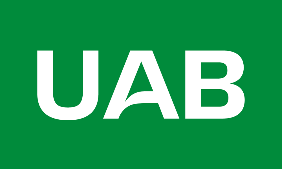 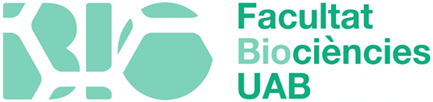 OBLIGATORIOSOBLIGATORIOSOBLIGATORIOSOBLIGATORIOSCódigoMóduloCréditos ECTSX42940Análisis y Presentación de Datos Científicos642947Casos Ejemplo en Citogenética y Biología de la Reproducción642941Nuevos Avances en Citogenética y Biología de la Reproducción642948Trabajo de Fin de Máster6Obligatorio de EspecialidadObligatorio de EspecialidadObligatorio de EspecialidadObligatorio de EspecialidadCódigoMóduloCréditos ECTSX42942Cáncer y Radiobiología642943Citogenética Clínica642945Genómica Comparativa642950Laboratorio Integrado de Citogenética9Optativos, se tienen que cursar 9 créditosOptativos, se tienen que cursar 9 créditosOptativos, se tienen que cursar 9 créditosOptativos, se tienen que cursar 9 créditosCódigoMóduloCréditos ECTSX42951Metodología de Investigación942952Prácticas en Empresas9COMPLEMENTOS DE FORMACIÓNCOMPLEMENTOS DE FORMACIÓNCOMPLEMENTOS DE FORMACIÓNCOMPLEMENTOS DE FORMACIÓNCódigoMóduloCréditos ECTSX101888Citogenética6101921Tecnología de la Reproducción6101887Genética Humana6101891Genètica y Reproducción3